ROTHERHITHE PRIMARY SCHOOL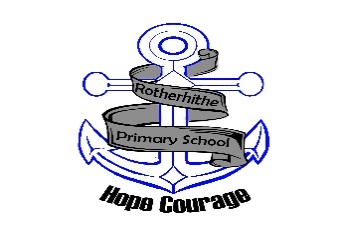 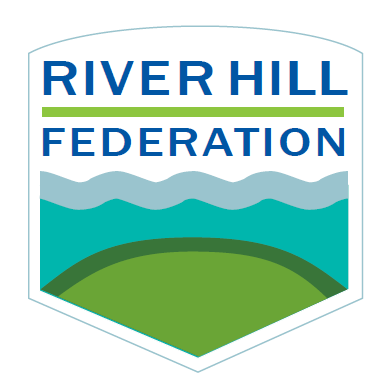 School Closure Weekly Timetable  Reception Week 9SubjectMondayTuesdayWednesdayThursdayFridayPhonics/ReadingDAILY Phonics – youtube Ruth Miskin Use the blue book from home your home learning pack and choose the Set your teacher has assigned you. https://www.youtube.com/watch?v=H9rGoXkmeyUDAILY Reading:  Story time with David Walliams – a free audio story every day at 11am! https://www.worldofdavidwalliams.com/elevenses/ and/ or Choose a story book from home or click on: https://home.oxfordowl.co.uk/ to choose and read a story with an adult. DAILY Phonics – youtube Ruth Miskin Use the blue book from home your home learning pack and choose the Set your teacher has assigned you. https://www.youtube.com/watch?v=H9rGoXkmeyUDAILY Reading:  Story time with David Walliams – a free audio story every day at 11am! https://www.worldofdavidwalliams.com/elevenses/ and/ or Choose a story book from home or click on: https://home.oxfordowl.co.uk/ to choose and read a story with an adult. DAILY Phonics – youtube Ruth Miskin Use the blue book from home your home learning pack and choose the Set your teacher has assigned you. https://www.youtube.com/watch?v=H9rGoXkmeyUDAILY Reading:  Story time with David Walliams – a free audio story every day at 11am! https://www.worldofdavidwalliams.com/elevenses/ and/ or Choose a story book from home or click on: https://home.oxfordowl.co.uk/ to choose and read a story with an adult. DAILY Phonics – youtube Ruth Miskin Use the blue book from home your home learning pack and choose the Set your teacher has assigned you. https://www.youtube.com/watch?v=H9rGoXkmeyUDAILY Reading:  Story time with David Walliams – a free audio story every day at 11am! https://www.worldofdavidwalliams.com/elevenses/ and/ or Choose a story book from home or click on: https://home.oxfordowl.co.uk/ to choose and read a story with an adult. DAILY Phonics – youtube Ruth Miskin Use the blue book from home your home learning pack and choose the Set your teacher has assigned you. https://www.youtube.com/watch?v=H9rGoXkmeyUDAILY Reading:  Story time with David Walliams – a free audio story every day at 11am! https://www.worldofdavidwalliams.com/elevenses/ and/ or Choose a story book from home or click on: https://home.oxfordowl.co.uk/ to choose and read a story with an adult. English WEEK 3 Lesson 1: Using Mapshttps://www.thenational.academy/reception/english/using-maps-reception-wk3-1WEEK 3 Lesson 2:Little Red Riding Hoodhttps://www.thenational.academy/reception/english/little-red-riding-hood-reception-wk3-2WEEK 3 Lesson 3:Little Red Riding Hood: Story Maphttps://www.thenational.academy/reception/english/little-red-riding-hood-story-map-reception-wk3-3WEEK 3 Lesson 4:Little Red Riding Hood: Story Writing (1)https://www.thenational.academy/reception/english/little-red-riding-hood-story-writing-1-reception-wk3-4WEEK 3 Lesson 5:Little Red Riding Hood: Story Writing (2)https://www.thenational.academy/reception/english/little-red-riding-hood-story-writing-2-reception-wk3-5MathsWEEK 3 Lesson 1:Talking about daily routinehttps://www.thenational.academy/reception/maths/talking-about-your-daily-routine-reception-wk3-1WEEK 3 Lesson 2:Exploring and discussing the days of the weekhttps://www.thenational.academy/reception/maths/exploring-and-discussing-the-days-of-the-week-reception-wk3-2WEEK 3 Lesson 3:Exploring time and seasonshttps://www.thenational.academy/reception/maths/exploring-time-and-the-seasons-reception-wk3-3WEEK 3 Lesson 4:Measuring short periods of time in simple wayshttps://www.thenational.academy/reception/maths/measuring-short-periods-of-time-in-simple-ways-reception-wk3-4WEEK 3 Lesson 5:Investigating number combinations within 20https://www.thenational.academy/reception/maths/investigating-number-combinations-within-20-reception-wk3-5Foundation SubjectsWEEK 3 Lesson 1:Kind Friendshttps://www.thenational.academy/reception/foundation/kind-friends-reception-wk3-1WEEK 3 Lesson 2:It’s my birthdayhttps://www.thenational.academy/reception/foundation/its-my-birthday-reception-wk3-2WEEK 3 Lesson 3:Instrument gifthttps://www.thenational.academy/reception/foundation/instrument-gift-reception-wk3-3WEEK 3 Lesson4:Birthday Cakehttps://www.thenational.academy/reception/foundation/birthday-cake-reception-wk3-4WEEK 3 Lesson 5:Birthday Cardhttps://www.thenational.academy/reception/foundation/birthday-card-reception-wk3-5Physical ExercisePE WITH JOE! Daily kids P.E. sessions with fitness coach Joe Wicks. Every morning at 9AM! https://www.youtube.com/ playlist?list=PLyCLoP d4VxBvQafyve889qVcPxYEjdSTl Cosmic Kids  https://www.youtube.com/user/CosmicKidsYogaPE WITH JOE! Daily kids P.E. sessions with fitness coach Joe Wicks. Every morning at 9AM! https://www.youtube.com/ playlist?list=PLyCLoP d4VxBvQafyve889qVcPxYEjdSTl Cosmic Kids  https://www.youtube.com/user/CosmicKidsYogaPE WITH JOE! Daily kids P.E. sessions with fitness coach Joe Wicks. Every morning at 9AM! https://www.youtube.com/ playlist?list=PLyCLoP d4VxBvQafyve889qVcPxYEjdSTl Cosmic Kids  https://www.youtube.com/user/CosmicKidsYogaPE WITH JOE! Daily kids P.E. sessions with fitness coach Joe Wicks. Every morning at 9AM! https://www.youtube.com/ playlist?list=PLyCLoP d4VxBvQafyve889qVcPxYEjdSTl Cosmic Kids  https://www.youtube.com/user/CosmicKidsYogaPE WITH JOE! Daily kids P.E. sessions with fitness coach Joe Wicks. Every morning at 9AM! https://www.youtube.com/ playlist?list=PLyCLoP d4VxBvQafyve889qVcPxYEjdSTl Cosmic Kids  https://www.youtube.com/user/CosmicKidsYogaMindfulness/WellbeingHot Chocolate Breathing Practise holding your imaginary cup of hot chocolate, breath in deeply and blow the steam away. Do this for 30 seconds. How do you feel? 5 Senses Can you name:  5 things you can see 4 things you can feel 3 things you can hear 2 things you can smell 1 thing you can tastePractise ‘Take 5’ breathing Hold your hands out and spread your fingers. With the finger of the other hand, trace the outline of a finger breathing in through your nose as you trace up. Breathing out through your mouth as you trace down. Keep going at a steady pace. One Minute Mindful Eating Take a minute to focus on smells around you. It might be when there is cooking going on or when you are going for a walk.  Focus on how many different smells you can identify. How did they make you feel? Did you have a favourite smell?Pencil Disco Take a pencil and hold it above a piece of paper. Play some music and close your eyes. As the music plays, allow the hand holding the pencil to move across in time with the music. Take a look at your creation! 